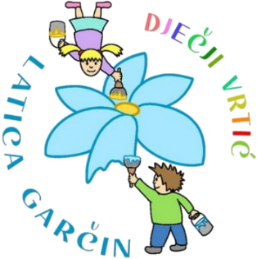 KI.ASA: 601-02/23-05/01URBROJ: 2178-06-02-04-23-01Garčin, 13.11.2023 . godine.                                                                        Na temelju članka 41. st. 2. Zakona o predškolskom odgoju i obrazovanju (10/97, 107/07, 94/13, 98/19, 57/22 i 101/23), članka 43. Zakona o zaštiti na radu (71/14., 118/14, 54/14, 94/18, 96/18), članka 25. st. 2. Zakona o provedbi opće uredbe o zaštiti podataka (42/18.), Upravno vijeće Dječjeg vrtića „Latica Garčin“ na 40. sjednici održanoj dana 14.11.2023. godine donijelo je:PRAVILNIK O KORIŠTENJU SUSTAVA VIDEONADZORA UDJEČJEM VRTIĆU „LATICA GARČIN“I. OPĆE ODREDBEČlanak 1.(1) Pravilnikom o korištenju sustava video nadzora u Dječjem vrtiću „Latica Garčin“ (dalje u tekstu: Pravilnik) definira se svrha i opseg podataka koji se prikupljaju, način i vrijeme čuvanja te upotreba snimljenih podataka u svrhu smanjenja rizika i povećanja zaštite i sigurnosti djece, radnika, imovine i ostalih osoba koji se nadu u unutarnjem i vanjskom prostoru Dječjeg vrtića „Latica Garčin“ (dalje u tekstu: Vrtić).(2) Prilikom prikupljanja, pohranjivanja, čuvanja i korištenja podataka prikupljenih video nadzorom Vrtić je dužan zaštiti podatke, primjenjujući Pravilnik na odgovarajući način sukladno zakonskim i podzakonskim aktima kojima se ureduje i regulira zaštita osobnih podataka i provedba sustava tehničke zaštite video nadzorom.(3) Pravilnik se primjenjuje sukladno Zakona o provedbi opće uredbe o zaštiti podataka (42/18.), Zakonu o zaštiti na radu (71/14, 118/14.i 154/14., 94/18., 96/18.), Zakonu o radu (93/14, 127/17, 98/19, 151/22 i 64/23) i podzakonskim aktima kojima se uređuje i regulira zaštita osobnih podataka i provedba sustava tehničke zaštite.(4) Izrazi koji se u ovom Pravilniku koriste, a koji imaju rodno značenje, bez obzira na to jesu li korišteni u muškom ili ženskom rodu, obuhvaćaju na jednak način i muški i ženski rod.II. SVRHA SUSTAVA VIDEO NADZORA I KORIŠTENJA PODATAKA PRIKUPLJENIH SUSTAVOM VIDEO NADZORAČlanak 2.(1) Sustav video nadzora koristi se zbog smanjenja rizika i povećanja zaštite i sigurnosti prostora, objekta, imovine, zaposlenika, posjetitelja i djece polaznika Vrtića, radnika i svih drugih osoba koje se nadu na unutarnjem i vanjskom prostoru Vrtića.(2) Sustav video nadzora, uz navedeno u st. 1. ovog članka, koristi se i za sprječavanje protuprovalnih radnji usmjerenih prema imovini Vrtića, posebno radi zaštite one imovine za koju je zakonom određeno da se trajno čuva te imovine koja sluzi u svrhu pohranjivanja i obrade podataka.(3) Podaci prikupljeni sustavom video nadzora mogu se koristiti isključivo za navedeno u stavku 1. i stavku 2. ovog članka u skladu s odredbom članka 24. stavka 2. Pravilnika o uvjetima i načinu provedbe tehničke zaštite (198/03).III. OPSEG, NAČIN I VRIJEME ČUVANJA PODATAKA PRIKUPLJENIH SUSTAVOM VIDEO NADZORAČlanak 3.(1) Sustavom video nadzora pokriveni su unutarnji i vanjski prostori Vrtića: ulazi u dječji vrtić, dvorište, dječje igralište, terase, parkiralište, prolazi i hodnici.(2) Sustavom video nadzora nisu pokriveni unutarnji prostori: odgojne skupine, uredi, prostori koje koristi tehničko osoblje, garderobe, sanitarni prostori za djecu i radnike Vrtića.(3) Pristup podacima odnosno uvid u sadržaj podataka prikupljenih sustavom video nadzora ima ravnatelj Vrtića.(4) Snimke kojima se dokazuje povreda svrhe nadzora pohranit će se na računalnom mediju za pohranu podataka te čuvati najviše do šest mjeseci od dana pohranjivanja zapisa, osim ako je zakonom propisan duži rok čuvanja ili ako su dokaz u sudskom, arbitražnom ili drugom postupku.IV. ZAŠTITA PRAVA DJECE, RADNIKA I SVIH DRUGIH OSOBA KOJE SE NAĐU NA UNUTARNJEM I VANJSKOM PROSTORU VRTIĆAČlanak 4.(1) Ravnatelj Vrtića dužan je osigurati da se na vidnom mjestu pri ulasku u prostor koji je obuhvaćen video nadzorom istaknu obavijesti da se vanjski i unutarnji prostor Vrtića nadzire video nadzorom.(2) Ravnatelj Vrtića, kao ni bilo koja duga osoba zaposlena u vrtiću, ne smije koristiti podatke o osobama koji su prikupljeni sustavom video nadzora izvan njihove zakonske namjene, a raspolaganje snimkama dopušteno je samo ravnatelju Vrtića i/ili radniku kojeg za to ovlasti ravnatelj Vrtića i samo u svrhu zbog kojeg se video nadzor provodi.(3) Sustavu video nadzora mogu pristupiti osobe koje održavaju video nadzor te osobe koje na temelju zakonskih ovlasti imaju pravo na uvid u sustav video nadzora.V. ZAVRŠNE ODREDBEČlanak 5.(1) Ovaj pravilnik može se mijenjati i dopunjavati samo na način i u postupku po kojem je donesen.(2) Ovaj Pravilnik stupa na snagu osmog dana od dana objave na oglasnoj ploči Vrtića i web stranici Vrtića.Predsjednica Upravnog vijeća: Danijela Erić, mag. prim. educ. _________________________Ravnateljica:Ankica Bitunjac, mag.praesc.educ__________________________